Fill in this form to send to the following addresses  info@tdf.gov.tr Tel:+ 90 312 311 91 20  Fax: +90 312 310 15 78     www.tdf.gov.trName of FederationName and SurnameCitizenDate of Birth Date of Place Passport  NumberPassport issued byPassport expired dateDo you need  Visa?    [  ] Yes                                         [  ] NoBlood groupT shirt sizeSX  [  ]      S  [  ]    M [  ]      L [  ]     XL [  ]   XXL  [  ]AddressTelephone NumberE mailTelephone number In EmergencyFederation NameSignatureStamp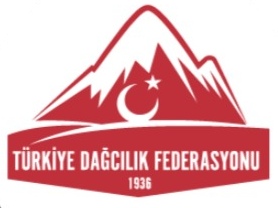 